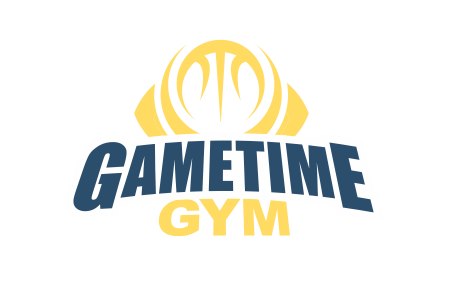 2019 - 2020 Game Time Gym Tournament Registration FormTournament Date: _______________	Current Grade:_____________	Gender:_________Team MembersPLAYER’S NAME: (please print)						1.  	2.  	3.  	4.  	5.  	6.  	7.  	8.  	9.  	10.  	  11.  	 12.  	13.  	14.  	15.  	JERSEY #Game Time Gym only accepts cash or check paymentMake check payable to Game Time Gym II and mail to: 404 Olympia Dr. Bloomington, IL 61704There is a $25 service charge assessed on all checks returned with insufficient funds.For office use only:	Amt. Pd $	Check #	Date	Pymnt Type  	TEAM NAME                                             TEAM COACH                                         TELEPHONEHomeWorkCellADDRESSCityStateZipEMAIL ADDRESS